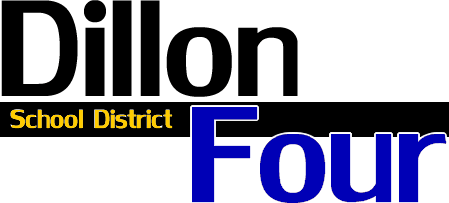 Dillon school district four board names dillon high school principal and announces administrative ChangesDillon, SC, – The Dillon School District Four Board is pleased to announce the appointment of Timothy Gibbs to the position of Dillon High School Principal. Mr. Gibbs has served as the Principal of Hannah-Pamplico High School for the past eight years. Mr. Gibbs received his Bachelor’s Degree from Clemson University and his Masters in Educational Leadership from the University of North Carolina, UNC Charlotte.Superintendent Ray Rogers stated he was very excited about Mr. Timothy Gibbs appointment as Dillon High School Principal and is looking forward to his vast experience as a High School Administrator. Other Administrative changes are as follows:  Mrs. Wendy McDaniel has been named Assistant Principal for Dillon High School, replacing Mrs. Blue Huggins. Mr. Michael A. McRae has been named Assistant Principal for Dillon Middle School, replacing Wendy McDaniel’s position.# # #If you would like more information about this topic, please contact  at  or email at .FOR IMMEDIATE RELEASE